CONSEJO NACIONAL DE SUPERVISIÓN DEL SISTEMA FINANCIERO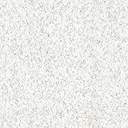 ACUERDO SUGESE 09-17REGLAMENTO SOBRE LOS SISTEMAS DE GESTION DE RIESGOS Y CONTROL INTERNO APLICABLES A ENTIDADES ASEGURADORAS Y REASEGURADORASAprobado por el Consejo Nacional de Supervisión del Sistema Financiero mediante artículo 12, del acta de la sesión 1328-2017, celebrada el 2 de mayo de 2017.Publicado en la Gaceta, Alcance 107, del 19 de mayo del 2017.ACTUALIZADO EL 14 DE JUNIO DE 2022RIGE A PARTIR DEL 7 DE JUNIO DE 2017AnexosConsiderandosReglamentoControl de Cambios